T.C. 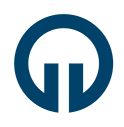 KARADENİZ TEKNİK ÜNİVERSİTESİSAĞLIK BİLİMLERİ ENSTİTÜSÜ MÜDÜRLÜĞÜ SPİRAL CİLTLİ TEZ KONTROL FORMU                 3/3Öğrencinin;Öğrencinin;Öğrencinin;Öğrencinin;Adı, Soyadı:Numarası:Anabilim Dalı:Programı:  Yüksek Lisans    Doktora  Yüksek Lisans    DoktoraDanışmanı:Tezin Adı:SAĞLIK BİLİMLERİ ENSTİTÜSÜ MÜDÜRLÜĞÜNESAĞLIK BİLİMLERİ ENSTİTÜSÜ MÜDÜRLÜĞÜNESAĞLIK BİLİMLERİ ENSTİTÜSÜ MÜDÜRLÜĞÜNESAĞLIK BİLİMLERİ ENSTİTÜSÜ MÜDÜRLÜĞÜNEYukarıda başlığı yazılı spiral ciltli  Yüksek Lisans  Doktora Tezim, KTÜ Sağlık Bilimleri Enstitüsü Tez Hazırlama ve Yazım Kılavuzu’na uygun olarak hazırlanmış ve aşağıda belirtilen genel biçim ve yazım standartları yönünden kontrol edilmiştir. Bilgilerinize ve gereğini saygılarımla arz ederim.Yukarıda başlığı yazılı spiral ciltli  Yüksek Lisans  Doktora Tezim, KTÜ Sağlık Bilimleri Enstitüsü Tez Hazırlama ve Yazım Kılavuzu’na uygun olarak hazırlanmış ve aşağıda belirtilen genel biçim ve yazım standartları yönünden kontrol edilmiştir. Bilgilerinize ve gereğini saygılarımla arz ederim.Yukarıda başlığı yazılı spiral ciltli  Yüksek Lisans  Doktora Tezim, KTÜ Sağlık Bilimleri Enstitüsü Tez Hazırlama ve Yazım Kılavuzu’na uygun olarak hazırlanmış ve aşağıda belirtilen genel biçim ve yazım standartları yönünden kontrol edilmiştir. Bilgilerinize ve gereğini saygılarımla arz ederim.Yukarıda başlığı yazılı spiral ciltli  Yüksek Lisans  Doktora Tezim, KTÜ Sağlık Bilimleri Enstitüsü Tez Hazırlama ve Yazım Kılavuzu’na uygun olarak hazırlanmış ve aşağıda belirtilen genel biçim ve yazım standartları yönünden kontrol edilmiştir. Bilgilerinize ve gereğini saygılarımla arz ederim.(Öğrenci)(Adı, Soyadı / İmza)(Öğrenci)(Adı, Soyadı / İmza)(Öğrenci)(Adı, Soyadı / İmza)(Danışman) (Adı, Soyadı / İmza)NOT: Aşağıdaki kontrol listesi öğrenci tarafından bilgisayarda, danışman ve Enstitü tarafından elle doldurulacaktır.  NOT: Aşağıdaki kontrol listesi öğrenci tarafından bilgisayarda, danışman ve Enstitü tarafından elle doldurulacaktır.  NOT: Aşağıdaki kontrol listesi öğrenci tarafından bilgisayarda, danışman ve Enstitü tarafından elle doldurulacaktır.  NOT: Aşağıdaki kontrol listesi öğrenci tarafından bilgisayarda, danışman ve Enstitü tarafından elle doldurulacaktır.  NOT: Aşağıdaki kontrol listesi öğrenci tarafından bilgisayarda, danışman ve Enstitü tarafından elle doldurulacaktır.  NOT: Aşağıdaki kontrol listesi öğrenci tarafından bilgisayarda, danışman ve Enstitü tarafından elle doldurulacaktır.  NOT: Aşağıdaki kontrol listesi öğrenci tarafından bilgisayarda, danışman ve Enstitü tarafından elle doldurulacaktır.  NOT: Aşağıdaki kontrol listesi öğrenci tarafından bilgisayarda, danışman ve Enstitü tarafından elle doldurulacaktır.  NOT: Aşağıdaki kontrol listesi öğrenci tarafından bilgisayarda, danışman ve Enstitü tarafından elle doldurulacaktır.  NOT: Aşağıdaki kontrol listesi öğrenci tarafından bilgisayarda, danışman ve Enstitü tarafından elle doldurulacaktır.  Öğrenci*Öğrenci*Danışman**Danışman**Danışman**Enstitü***Enstitü***Enstitü***GENEL BİÇİM ve YAZIM STANDARTLARIGENEL BİÇİM ve YAZIM STANDARTLARIEvetHayırEvetEvetHayırEvetEvetHayır1Tez metni 210x297 mm boyutlarında standart beyaz A4 kağıdına (80-100 g/m2) hazırlandı mı?2Çıktılar siyah mürekkepli lazer yazıcı kullanılarak, kâğıdın tek yüzüne basıldı mı?3Her bir sayfa için sayfanın sol ve üst kenarına 3 cm, sağ ve alt kenarlarından ise 2.5 cm boşluk bırakıldı mı?4Şekil, resim ve tablolar uygun şekilde hazırlandı mı?5Ön sayfalar ve  tez metninde sayfa numaralandırmaları uygun şekilde yapıldı mı?6Yazı karakteri ”Times New Roman” mı?7Tezin dış ve iç kapağı, ön sayfalar, tez metni ve diğer yazılarda önerilen yazı büyüklüğüne (punto) uyuldu mu?8Tezin tümü için önerilen yazı rengine uyuldu mu?9Kaynak kullanımında etik kurallara uyuldu mu?1/31/3DevamÖğrenci*Öğrenci*Danışman**Danışman**Enstitü***Enstitü***EvetHayırEvetHayırEvetHayır10Satır başı, hizalama ve paragraf önerilerine uyuldu mu?11Tez yazı biçimi olarak “normal” düzen kullanıldı mı? 12Ana ve ara başlıklar uygun puntoda ve önerilen özelliklerde yazıldı mı?13Ön sayfalar, tez metni ve ekler bölümümde başlık numaralarında önerilenlere uyuldu mu? 14Noktalama işaretleri ve parantezlerin kullanımında önerilere uygun mu? 15Metin içinde rakamların yazımında binlik hanelerde boşluk, küsuratlı sayılarda nokta, 10’a kadar olan sayılar için yazı, ondalık sayılarda ondalık hane başlangıcında virgül önerilerine uyuldu mu?16Önerilen satır aralığı ve paragraf aralıklarına uyuldu mu?17Metin içindeki göndermeler için öneriler uygulandı mı?18Tez içinde varsa; alıntı, dipnot ve ara notlar önerilen şekilde yazıldı mı?19Kısaltma, simge ve birimler uygun şekilde yapıldı mı?20Tez içinde varsa eşitlikler önerilen şekilde yazıldı mı?21Tablo, şekil veya resimlerin hazırlaması, sayfaya yerleştirilmesi, numaralandırılması ve açıklama yazıları ile ilgili önerilere uyuldu mu?TEZ İÇERİĞİNİN DÜZENLENMESİ STANDARTLARITEZ İÇERİĞİNİN DÜZENLENMESİ STANDARTLARIÖn SayfalarÖn Sayfalar1Tezin başlığı ile Enstitü Yönetim kurulundan geçen tez önerisi başlığı aynı mı?2Kapak için önerilen tüm bilgiler yazıldı mı?3Tez dış kapağına 33 cm büyüklüğünde üniversitenin amblemi yerleştirildi  mi?4Tez dış kapağında ”Türkiye Cumhuriyeti” yazısı kısaltma yapılmadan açık olarak yazıldı mı?  5Kapakta yalnızca tez başlığı 20 punto ve koyu renkte, diğer tüm yazılar 16 punto ve açık tonda yazıldı mı?  6İç kapak sayfası, dış kapak için önerilenler ile aynı mı?7Varsa, tezin desteklendiği fon adı ve proje numarası teşekkür bölümünde belirtildi mi?8Dış kapak ile iç kapak sayyfası arasına boş bir sayfa konuldu mu? 9Dış kapak sırtı için öneriler karşılandı mı?10“Onay” sayfası eklendi mi? (Savunma sınavı sonrasında)11Beyan sayfası önerilen formata uygun olarak yazıldı mı?12Varsa ithaf ve teşekkür yazıları önerilen formata uygun olarak yazıldı mı?13İçindekiler dizini format ve içerik olarak önerilere uygun olarak hazırlandı mı?14Tablolar dizini format ve içerik olarak önerilere uygun olarak hazırlandı mı?15Şekiller ve resimler dizini format ve içerik olarak önerilere uygun olarak hazırlandı mı?16Kısaltma, simge ve formüller dizini format ve içerik olarak önerilere uygun olarak hazırlandı mı?2/3DevamÖğrenci*Öğrenci*Danışman**Danışman**Enstitü***Enstitü***Tez MetniTez MetniEvetHayırEvetHayırEvetHayır1Türkçe ve İngilizce özet metinleri önerilere uygun olarak hazırlandı mı?2Özetlerde kaynak, tablo ve şekil kullanılmaması önerisine uyulmuş mu?3Türkçe Özet’e tez başlığı yazıldı mı?4Özetlerin başlıkları ile tez başlığı bire bir aynı mı?5Türkçe özet, tezin içeriğini yansıtıyor mu?6Türkçe özetin kelime sayısı önerilen uzunlukta mı?7Türkçe özete önerilen şekil ve sayıda anahtar kelimeler konuldu mu?8İngilizce özete tezin başlığı konuldu mu?9Türkçe ve İngilizce Özet birbiri ile uyumlu mu?10İngilizce özetin kelime sayısı önerilen uzunlukta mı?11İngilizce özete anahtar kelimeler konuldu mu?12Tez bölümlerinin sıralaması önerilen şekil ve formatta mı? 13Kaynaklar metin içinde doğru şekilde kullanıldı mı?14Tez sonunda kaynaklar listesi önerilen şekilde yazıldı mı?15Tezde kullandığınız tüm kaynaklar elinizde mevcut mu?Ekler ve Sınav Sonrası ile İlgili Diğer işlemlerEkler ve Sınav Sonrası ile İlgili Diğer işlemler1Ekler, “EKLER” ibaresinin yazıldığı bir kapak sayfası ile başlamış mı?2Ekler uygun başlık seçilerek, tez içindeki sunuş sırasına göre ve her biri ayrı sayfadan başlamak üzere, sıralandı mı?3Varsa, tez ile birlikte sunulamayacak büyüklük ve hacimdeki ekler tezden ayrı olarak önerilen şekilde sunuldu mu? 4Etik kurul onayı gerektiren bir çalışma ise onay alınmış ve eklerde sunulmuş mu? 5Özgeçmiş önerilen formata uygun olarak yazıldı mı?Enstitü Tarafından DoldurulacakEnstitü Tarafından DoldurulacakTeslim edilen Spiral Ciltli Tez KTÜ Sağlık Bilimleri Enstitüsü Tez Hazırlama ve Yazım Kılavuzuna;  Uygun olarak HAZIRLANMIŞTIR. Yukarıda işaretlenen maddeler yönünden uygun olarak HAZIRLANMAMIŞTIR.Teslim edilen Spiral Ciltli Tez KTÜ Sağlık Bilimleri Enstitüsü Tez Hazırlama ve Yazım Kılavuzuna;  Uygun olarak HAZIRLANMIŞTIR. Yukarıda işaretlenen maddeler yönünden uygun olarak HAZIRLANMAMIŞTIR.ENSTİTÜ YÖNETİM KURULU KARARI:	 Tarih :    /    /                      Karar No:       ENSTİTÜ YÖNETİM KURULU KARARI:	 Tarih :    /    /                      Karar No:       Enstitü Müdürü                                                                                                        (Ünvanı, Adı ve Soyadı / İmza)*Öğrenci: Tez öğrencisi tarafından doldurulacak.** Danışman: Danışman tarafından doldurulacak***Enstitü: Enstitü görevlisi tarafından doldurulacak.Bu form KTÜ Lisansüstü Eğitim-Öğretim Yönetmeliği’nin 9. ve 22. Maddelerine göre düzenlenmiştir. Ayrıntılar ve yapılacak işlemlerle ilgili bilgi için Lisansüstü Eğitim-Öğretim Yönetmeliği’ne Enstitünün web sayfasından (http://sabe.ktu.edu.tr) ulaşılabilir.                                                                                                                                                                            *Öğrenci: Tez öğrencisi tarafından doldurulacak.** Danışman: Danışman tarafından doldurulacak***Enstitü: Enstitü görevlisi tarafından doldurulacak.Bu form KTÜ Lisansüstü Eğitim-Öğretim Yönetmeliği’nin 9. ve 22. Maddelerine göre düzenlenmiştir. Ayrıntılar ve yapılacak işlemlerle ilgili bilgi için Lisansüstü Eğitim-Öğretim Yönetmeliği’ne Enstitünün web sayfasından (http://sabe.ktu.edu.tr) ulaşılabilir.                                                                                                                                                                            